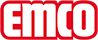 emco Bauemco cadres à encastrer 500 Inox (316 ASTM) 500-46 CNType500-46 CNEpaisseur en mm3,0instructions de montageLe cadre (A) doit être à fleur aussi bien avec le support approprié (H) dans le lit de tapis qu'avec le revêtement de sol (J). Support de tapis et lit de tapis: Le support approprié (H), par exemple la chape, doit être absolument plat (DIN18560). Si le lit de tapis présente des irrégularités, celles-ci doivent être corrigées avant la pose du tapis. Nous recommandons dans ce cas d'appliquer un mastic liquide. Le cadre peut être collé dans le lit de tapis, fixé mécaniquement ou solidement ancré dans le support approprié à l'aide des ancrages de cadre disponibles en option. Il convient alors de veiller à ce que le cadre et le tapis d'entrée reposent sur toute leur surface.Cotes des profilés cadres (H x L x P) en mm46 x 25 x 3 inoxCotesLargeur du cadre:….. mmProfondeur du cadre:….. mmcontactemco Benelux B.V. · Divisie Bouwtechniek · Veldrijk 2 · 8530 Harelbeke / BE · Tel. (+32) 056 224 978 · bouwtechniek@benelux.emco.de · www.emco-bau.com